Zegar słoneczny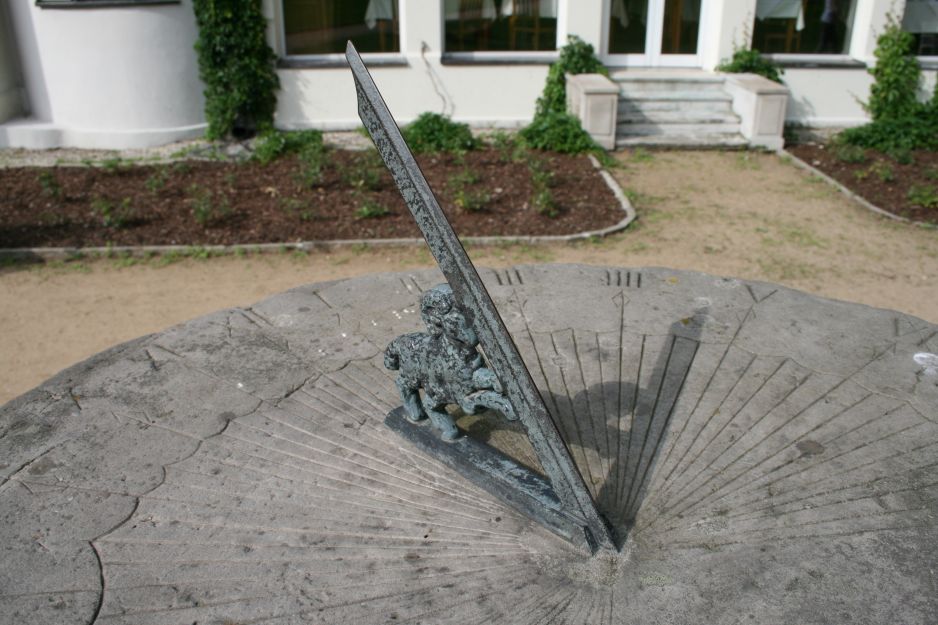 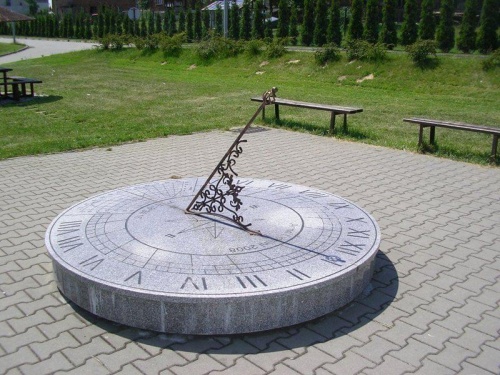 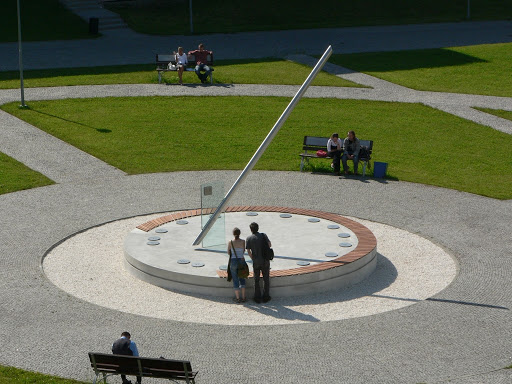 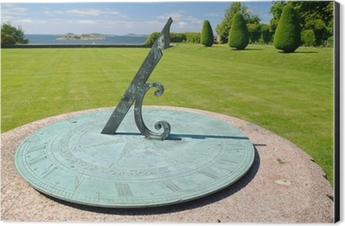 